5959 Student Union Blvd Vancouver BC  V6T 1K2September 16, 2019ENGL 301 Technical Writing ClassUniversity of British Columbia2329 West Mall Vancouver BC  V6T 1Z4Dear fellow classmates,Please consider my application to be a member of your professional writing team for the ENGL 301 class. I was thrilled about this opportunity to hone my writing skill and navigate through the nuances of technical writing with your team. I believe my written communication and interpersonal skills developed through my coursework as a fifth-year Human Geography Student and my professional experiences will enable me to be a valuable addition to your writing team.My professional and volunteering experiences revolve mainly around climate justice and environmental protection. I have volunteered with grassroots organizations that tackle various aspects of climate change—from removing invasive species to promoting zero-carbon lifestyles. At UBC, I was an Outreach Coordinator for UBCC350, and I had canvassed to people from all walks of life about climate actions. I was also a Sustainability Ambassador who organized events, such as the Sustainability Career Night, to raised students' awareness about sustainable practices. Further to student involvements, I am working at the Impact Assessment Agency of Canada (IAAC) to assist with environmental assessments that ensure adverse environmental effects are minimized.  I have been exposed to plenty writing opportunities in my professional field. Working as a Project Assistant at the IAAC, I have drafted sections of an environmental assessment report, produced briefing documents for treaty negotiation tables, and written correspondence to different project stakeholders. I am comfortable with writing collaboratively with my colleagues and reviewing each other’s work. In my role as a GIScience Project Worker, I wrote an executive summary for an environmental scan report to the Curriculum Renewal Committee. These experiences demonstrate my ability to present high-quality documents and conduct peer review for the writing team. In terms of areas of improvement, I struggle with spending more time than necessary to polish my writing. Although I have never missed a deadline, it remains to be an effort to know when to move on. Writing concisely and precisely is another area I hope to improve in this class.Learning is a transformative endeavour; by acquiring new knowledge and consolidating it through continuous reflection, my way thinking and behaving change accordingly. I enjoy the process of learning and unlearning through which I can understand myself and my surroundings better. There is always something more to discover so keeping an open mind is crucial. My writing and interpersonal skills will make me a strong candidate for your writing group. Please contact me at emilyleung1997@gmail if you have any questions. I look forward to excelling in professional writing with your team in the next four months Thank you for your time and consideration. Sincerely,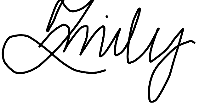 Emily Leung